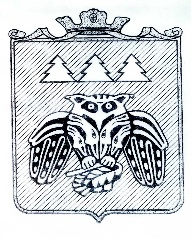 ПОСТАНОВЛЕНИЕадминистрации муниципального образованиямуниципального района «Сыктывдинский»«Сыктывдiн» муниципальнöй районынмуниципальнöй юкöнса администрациялöнШУÖМот 3 июля 2017 года                                                                                                    № 7/1147Руководствуясь Федеральным законом от 6 октября 2003 года  N131-ФЗ "Об общих принципах организации местного самоуправления в Российской Федерации", Законом Республики Коми от 24 июня 2014 года N74-РЗ "О некоторых вопросах оценки регулирующего воздействия проектов муниципальных нормативных правовых актов и экспертизы муниципальных правовых актов", Постановление Правительства РК от 18.03.2016 N 136 "Об оценке регулирующего воздействия проектов нормативных правовых актов Республики Коми, экспертизе нормативных правовых актов Республики Коми и признании утратившими силу отдельных постановлений Правительства Республики Коми", администрация муниципального образования муниципального района «Сыктывдинский».ПОСТАНОВЛЯЕТ:1. Утвердить план проведения экспертизы нормативных правовых актов администрации МО МР «Сыктывдинский», затрагивающих вопросы осуществления предпринимательской и инвестиционной деятельности, на 2017 год.2. Контроль за исполнением настоящего постановления оставляю за собой.3. Настоящее постановление вступает в силу со дня его подписания.Первый заместитель руководителя администрации муниципального района                                                         Л. Ю. ДоронинаПриложение к постановлению  администрацииМО МР «Сыктывдинский»от 3 июля  2017 года № 7/1147План проведения экспертизы нормативных правовых актов администрации МО МР «Сыктывдинский», затрагивающих вопросы осуществления предпринимательской и инвестиционной деятельности, на 2017год.Об утверждении плана проведения экспертизы нормативных правовых актов администрации МО МР «Сыктывдинский», затрагивающих вопросы осуществления предпринимательской и инвестиционной деятельности, на 2017год.№ п/пНормативный правовой актРазработчик нормативного правового актаСроки проведения экспертизы1.Постановление администрации МО МР «Сыктывдинский» от 26 февраля  2016 года № 2/237 «Об утверждении Схемы размещения нестационарных торговых объектов на территории муниципального образования муниципального района «Сыктывдинский»Отдел экономического развития администрации районаавгуст-сентябрь2.Постановление администрации МО МР «Сыктывдинский» от  25 июня  2014  года №6/1155 «Об утверждении муниципальной программы МО МР «Сыктывдинский» «Развитие экономики» на период до 2020 года».Отдел экономического развития администрации районаавгуст-сентябрь3.Постановление администрации МО МР «Сыктывдинский» от 26 сентября 2016 года № 9/1428 «Об  основных направлениях бюджетной политики  и налоговой политики муниципального образования муниципального района «Сыктывдинский» на 2017 год и плановый период 2018 и 2019 годов»Отдел экономического развития администрации районасентябрь-октябрь4.Решение Совета МО МР «Сыктывдинский» от 26 мая 2017 года 19/5-3 «О внесении изменений в приложение к решению Совета муниципального образования муниципального района «Сыктывдинский» от 25 марта 2010 года № 35/3-2 «О протесте прокурора Сыктывдинского района на решение Совета муниципального образования муниципального района «Сыктывдинский» от 18.12.2006 № 37/12-6»Управление земельных и имущественных отношенийоктябрь-ноябрь5.Постановление администрации МО МР «Сыктывдинский» от 15 июня 2017 года № 6/992 «Об Управление земельных и имущественных отношений утверждении Порядка предоставления в аренду муниципального имущества муниципального образования муниципального района «Сыктывдинский», включенного в Перечень муниципального имущества муниципального образования муниципального района «Сыктывдинский», предназначенного для передачи во владение и (или) пользование субъектам малого и среднего предпринимательства и организациям, образующим инфраструктуру поддержки субъектов малого и среднего предпринимательства»Управление земельных и имущественных отношенийноябрь-декабрь